NOTITIE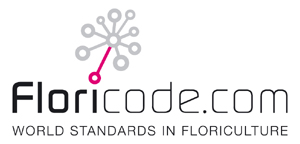 Datum:		21-09-2018Aan:		Werkgroep RFC1969Van:		Leo ZandvlietBetreft:		Ref.nr.:		LZa14105Aanwezig:	Christa van der Hoek – Advisor, Peter van Os – DFG, Maurice van de Winden – SDF, Marcel van der Hoeven – Blueroots, Leo Zandvliet – Floricode, Niels Dekkers – Axerrio (later aangeschoven)Afwezig:	Nardi Rens – Axerrio, Remon Le Feber – HamiplantOp- en aanmerkingen toegezonden stukkenDe wijzingen die vermeldt zijn in de spelregels moeten duidelijker verwijzen naar de spelregels i.p.v. de paragraaf nummers. Naschrift: er staat al vermeldt dat het gaat om wijzigingen in de spelregels (“Changes in business rules”), net als bij de stap van 0.7 naar 1.0.In de meegestuurde voorbeelden, in het laatste voorbeeld, zou het productkenmerk ‘lengte’ niet zomaar moeten kunnen wijzigen binnen dezelfde aanbodsregel. Nu is het een nieuw aanbodsregel, dan kan het wel, maar het zou duidelijker aangegeven kunnen worden. Het zou ook mooi zijn als er nog enkele voorbeelden bijkomen voor markvorm Catalog (met velden die mogen wijzigen) en de overgang naar Standard Sales.Goedkeuring spelregels en invulinstructie ‘VMP 2.0 - Pilot’Het voorstel wordt gedaan om in de pilot toch al het kweker artikelnummer (//Product/SupplierAssignedID) te gaan verplichten voor de ‘nieuwe’ marktvorm. Het kan zijn dat productkenmerken die nog op het laatste moment kunnen veranderen niet van invloed zijn op het kweker artikel nummer, is dat wel van invloed dan kan dit niet binnen dezelfde aanbodsregel wijzigen.Voorstellen kwekers t.b.v. de pilotEr zijn nog geen kwekers gevonden welke bereid zijn mee te werken.Blueroots, Hamiplant en SDF maken een afspraak om tezamen enkele mockups van invoer- en weergaveschermen te maken, welke vervolgens gebruikt kunnen worden om kwekers te benaderen en zodoende pilotdeelnemers te krijgen en/of feedback te krijgen.Match Online ziet mogelijkheden om relatief snel aanbodsregels te kunnen maken op basis van de nieuwe spelregels. Axerrio biedt aan om de aanbodsregels in te gaan lezen en om zodoende de technische kant alvast te kunnen testen.Tijdsplanning opleveren eerste pilot koppelingDe eerste echte pilot laat dus nog even op zich wachten. Maar vóór de volgende vergadering zijn er in ieder geval mockups gemaakt en is er misschien al feedback verkregen, en zijn er misschien ook al wat resultaten aan de technische kant beschikbaar.Actielijst#WatWieWanneer1Mockups schermen makenBlueroots, Hamiplant, SDF< 06-10-20182Documentatie bijschavenLeo Zandvliet< 06-10-20183Kwekers ‘regelen’ die mee wil doen.  SDF/Blueroots/Advisor--